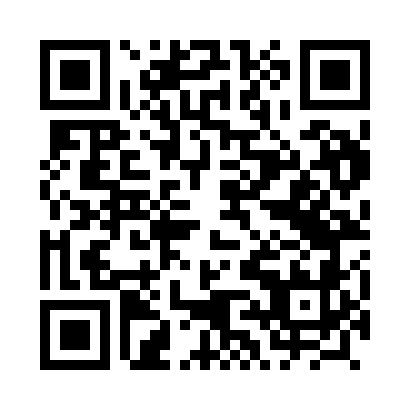 Prayer times for Manczyce, PolandSat 1 Jun 2024 - Sun 30 Jun 2024High Latitude Method: Angle Based RulePrayer Calculation Method: Muslim World LeagueAsar Calculation Method: HanafiPrayer times provided by https://www.salahtimes.comDateDayFajrSunriseDhuhrAsrMaghribIsha1Sat2:244:4412:506:218:5711:092Sun2:234:4312:506:228:5811:103Mon2:234:4212:506:238:5911:104Tue2:234:4212:516:239:0011:115Wed2:234:4112:516:249:0111:116Thu2:234:4012:516:249:0211:127Fri2:234:4012:516:259:0311:128Sat2:234:3912:516:259:0311:139Sun2:234:3912:516:269:0411:1310Mon2:234:3912:526:269:0511:1311Tue2:234:3812:526:279:0511:1412Wed2:234:3812:526:279:0611:1413Thu2:234:3812:526:289:0711:1514Fri2:234:3812:536:289:0711:1515Sat2:234:3812:536:289:0811:1516Sun2:234:3812:536:299:0811:1617Mon2:234:3812:536:299:0911:1618Tue2:234:3812:536:299:0911:1619Wed2:234:3812:546:309:0911:1620Thu2:244:3812:546:309:0911:1721Fri2:244:3812:546:309:1011:1722Sat2:244:3912:546:309:1011:1723Sun2:244:3912:546:309:1011:1724Mon2:244:3912:556:319:1011:1725Tue2:254:4012:556:319:1011:1726Wed2:254:4012:556:319:1011:1727Thu2:254:4112:556:319:1011:1828Fri2:264:4112:566:319:1011:1829Sat2:264:4212:566:319:0911:1830Sun2:264:4212:566:319:0911:18